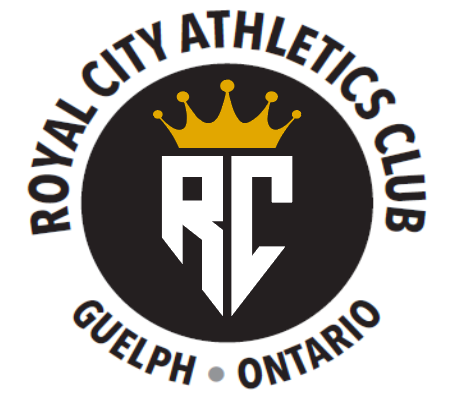 High School Sprints ProgramRoyal City Athletics Club 2024Indoor & Outdoor (7-month program)Start Date: January 2024Time: Mondays, Wednesdays, Fridays @ 5:30pm-7:00pm*There is limited space in this program. It will be invite only and we recommend starting in Fall 2024 if you wish to be included in the group as the yearly training plan starts in September and ends in August. There is limited capacity on the track for this group.End Date: August 2024High School Endurance ProgramRoyal City Athletics Club2024- Indoor & Outdoor SeasonStart Date: January 2024End Date: August 2024Practice Schedule: Will be communicated via email with Coach PhilFee: Prorated for the summer. Contact royalcityathletics@gmail.com For anybody looking for funding opportunities to help with the cost of registrations, please see the resources below and feel free to message us at royalcityathletics@gmail.com if you need any assistance. Children’s Foundation of Guelph: CLICK HERECanadian Tire Jump Start: CLICK HERERegistration Link: www.royalcityathleticsclub.org Intermediate ProgramRoyal City Athletics Club – 2024 OutdoorStart Date: Week of April 29th  End Date:  Week of June 24th Time: Evenings at 6:15pm – 7:30pm*This program offers 2 options as noted below for ages 9-13 years oldOption #1: Monday & Wednesday ProgrammingOption #2: Tuesday Only ProgrammingFee: Monday/Wednesday: $320 + HSTTuesday Only: $165 + HSTWe have set the portal up so that you also pay your yearly Athletics Ontario Membership & the processing fee all in the same place. You will only need to pay the Athletics Ontario fee (which we do not keep) at the beginning of the year and will not need to pay again in the future sessions in 2024.The club only keeps the club fee portion of the payment and that covers coaching, apparel, facility time, entry/ administration fee. Competition Opportunities:The program will focus on all events in track and field and will expose athletes to events in the jumps, throws, sprints and distance running.The athletes will have the opportunity to compete at either an MTA, AO or local competitions towards the end of the program. These will be optional to attend.For anybody looking for funding opportunities to help with the cost of registrations, please see the resources below and feel free to message us at royalcityathletics@gmail.com if you need any assistance. Children’s Foundation of Guelph: CLICK HERECanadian Tire Jump Start: CLICK HERERegistration Link: www.royalcityathleticsclub.org Pole Vault Spring SessionRoyal City Athletics Club – 2024 OutdoorStart Date: April 2024End Date: August 2024Time: Varies on James’ ScheduleAges: High School - HPFee: $450 + HST + AO FeeLocation: University of Guelph Fieldhouse & BadenFee Breakdown:Singlet and dri fit shirt if new member + sweaterEquipment fee to use pole inventory & purchase new equipment as neededAccess to facility and coaching/ programming timeThe club only keeps the club fee portion of the payment that covers coaching, apparel, facility time, entry/ administration fee. Athletes will have entry fees to AO championships paid (must approve competition plans with coach James)For anybody looking for funding opportunities to help with the cost of registrations, please see the resources below and feel free to message us at royalcityathletics@gmail.com if you need any assistance. Children’s Foundation of Guelph: CLICK HERECanadian Tire Jump Start: CLICK HERERegistration Link: www.royalcityathleticsclub.orgXtreme Team (Thursdays)Royal City Athletics Club – 2024 OutdoorStart Date: April 25th 2024End Date: June 13th 2024Time: 6:00pm – 7:00pm (last session is 6-7:30)Program Days: Thursdays (8-week program)Ages: 5-10 years oldFee: $150 + HST + AO FeeLocation: University of Guelph Track FacilitiesProgramming Information:Athletes will be exposed to all events in track and field including sprinting, distance running, jumping and throwing eventsAthletes will receive a Royal City AC Tee Shirt to be worn at all practicesThere will be a staff of coaches + special Varsity and HP guests each weekFor anybody looking for funding opportunities to help with the cost of registrations, please see the resources below and feel free to message us at royalcityathletics@gmail.com if you need any assistance. Children’s Foundation of Guelph: CLICK HERECanadian Tire Jump Start: CLICK HERERegistration Link: www.royalcityathleticsclub.org